Publicado en México el 09/05/2018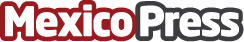 Hisense anuncia transmisión exclusiva de la Copa Mundial de la FIFA en 4K La empresa de líder de productos de consumo electrónico, patrocinadora oficial del torneo, presentó su nueva línea de Pantallas 4K Smart TVDatos de contacto:Mónica Hernández 53959077/88Nota de prensa publicada en: https://www.mexicopress.com.mx/hisense-anuncia-transmision-exclusiva-de-la_1 Categorías: Nacional Imágen y sonido Fútbol Marketing E-Commerce Dispositivos móviles Innovación Tecnológica http://www.mexicopress.com.mx